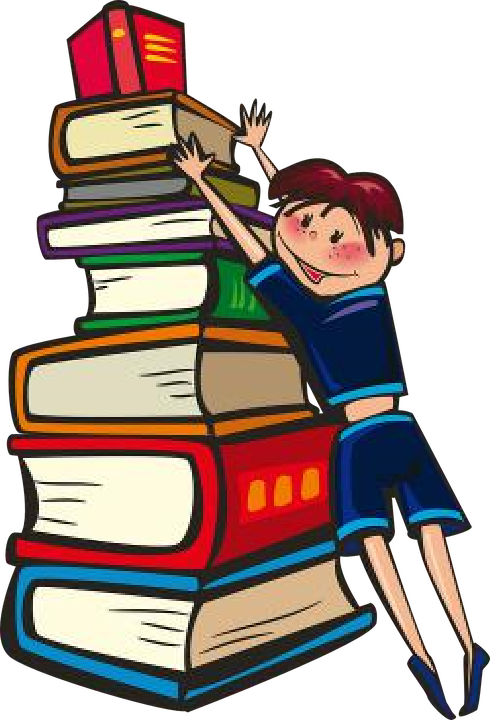 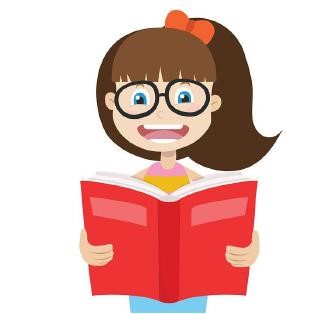 ______________________         My Reading Log      Date                 Book Title / AuthorAmount of Time Read Parent/ Guardian Initials 